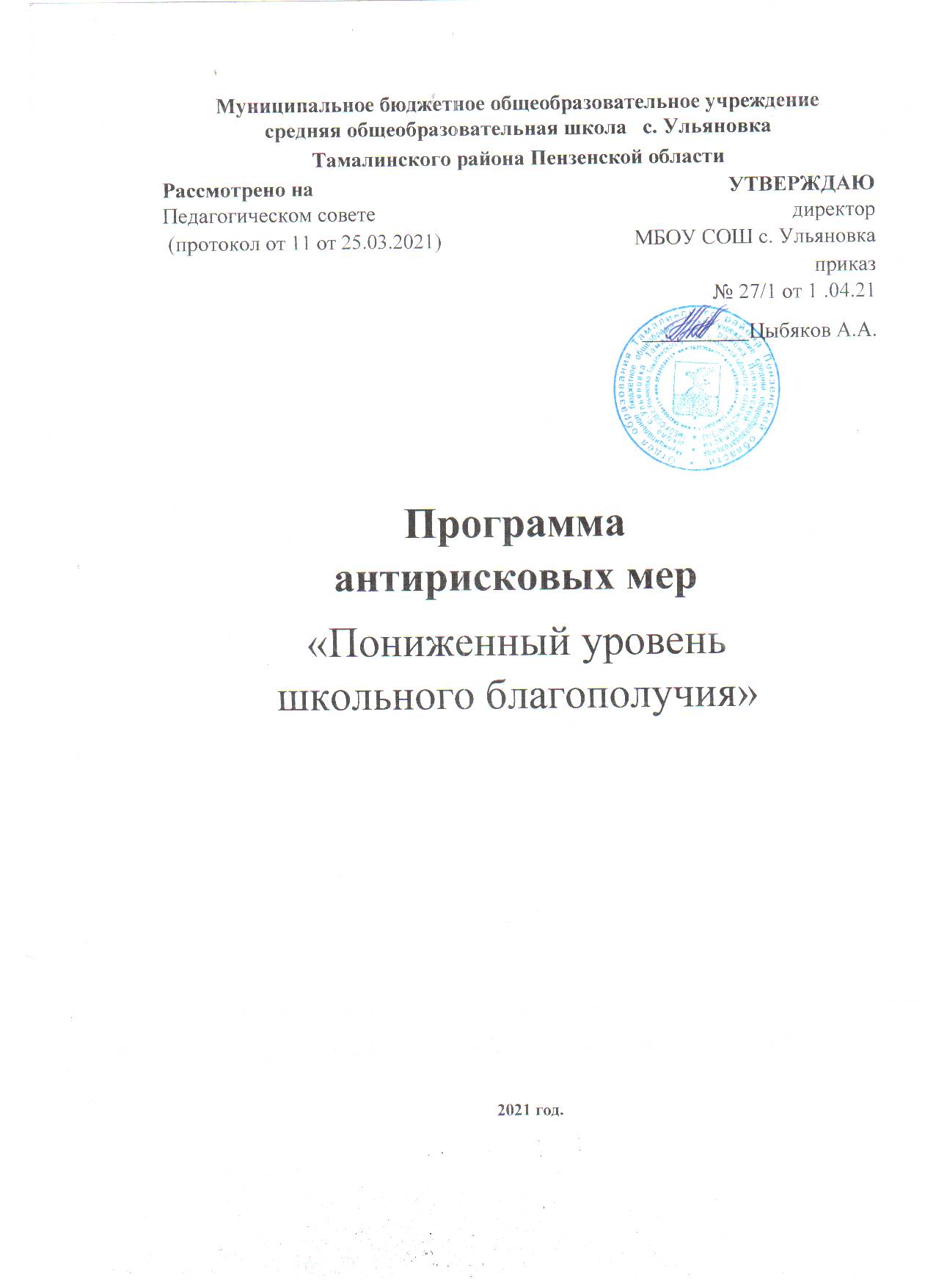 Программа антирисковых мерДорожная карта реализации программы антирисковых мерНаименование школы:МБОУ СОШ с.Ульяновка Тамалинского района Пензенской области1.Наименование программыантирисковых мерПониженный уровень школьного благополучия2.Цель реализации программыОрганизовать деятельность участников образовательных отношений по обеспечению усвоения образовательной программы общего образования учащимися с пониженным уровнем школьного благополучия.Создать условия для повышения уровня школьного благополучия.3.Задачи реализации программы1. Провести комплексный анализ школьной   ситуации и причин снижения уровня благополучия среди обучающихся 1-11 классовПонизить уровень тревожности обучающихся, повысить уровень поддержки обучающихся состороны педагогических работников.4.Целевые показателиКоличество обучающихся с пониженным уровнем школьного благополучия5.Методы сбора и обработки информацииДиагностические методики на изучение школьной             адаптации обучающихся, тревожности обучающихся, социально –психологическогоклимата классного коллектива, буллинга;наблюдение – психологическая характеристика учащегося (класса);6.Сроки реализациипрограммы1 год7.Меры/ мероприятия по достижению цели и задачШкольная служба медиации.Индивидуальные и групповые занятие по профилактике школьного неблагополучияТренинг сплоченияВнеурочная деятельность, социально – значимая деятельностьПедагогические и методические советы по проблеме формирования благоприятного психологическогоклимата в классе, школе.8.Ожидаемые конечные результаты реализации программыСнижены или отсутствуют стрессовые ситуации в педагогическом коллективе.Снижены или отсутствуют стрессовые ситуации у обучающихся.Сформированы открытые и доверительныемежличностные отношения между обучающимися. Увеличение уровня школьного благополучия (по результатам анкетирования)9.ИсполнителиДиректор школы Цыбяков А.А.Зам.дир по УВР Сарычева Ю.Г.Педагог-психолог Горячева Г.В.Классные руководители,Управляющий совет школы, учащиеся, родители10.ПриложениеДорожная карта реализации программыантирисковых мерЗадачаМероприятиеСрокиреализацииОтветственныеУчастникиВыявить случаи  и  причины школьного буллингаДиагностика тревожности обучающихся, изучениесоциально- психологического климата в классеапрельГорячева Г.В. психологОбучающиеся1-11 классовПрофилактика школьного буллингаПсихологические тренинги для обучающихся на сплочениеклассного коллектива,индивидуальные и групповые занятия по профилактике буллингаВ течение всего срока реализацииГорячева Г.В. психологОбучающиеся1-11 кл.Работа с учащимися, имеющими пониженный уровень школьного благополучияРабота с учащимися, имеющими пониженный уровень школьного благополучияРабота с учащимися, имеющими пониженный уровень школьного благополучияРабота с учащимися, имеющими пониженный уровень школьного благополучияРабота с учащимися, имеющими пониженный уровень школьного благополучияРазработатьИндивидуальная2021 -2022 учебный годУчителяОбучающиесяиндивидуальныеработа с учащимисяпредметники,с пониженнымобразовательныес пониженнымклассныеуровнемтраектории дляуровнемруководителишкольногоучащихся сблагополучияблагополучияпониженнымуровнемблагополучияВыявить интересыУчастие вВ течениеЗам. дир по УВР Учащиеся 1-11учащихся створческихгодаСарычева Ю.Г.классовпониженным уровнеминтеллектуальныхКлассныеблагополучия иконкурсах с цельюруковдителипривлечь их ксоздания ситуациизанятиям поуспехаинтересамСпланироватьУчастие вВ течениеЗам. дир по УВР ОбучающиесядосуговуюколлективныхгодаСарычева Ю.Г.с пониженнымдеятельностьмероприятиях вКлассныеуровнемучащихсяклассе, школеруковдителишкольногосогласно программыблагополучиявоспитанияСпланироватьСоциально –В течениеЗам. дир по УВР ОбучающиесядосуговуюзначимаягодаСарычева Ю.Г.«группыдеятельностьдеятельностьКлассныеособогоучащихсяобучающихсяруковдителивнимания»«группы особоговнимания»Работа с родителями учащихсяРабота с родителями учащихсяРабота с родителями учащихсяРабота с родителями учащихсяРабота с родителями учащихсяПросвещениеКонсультации сВ течениеПсихолог. Родителиродителей родителямигодаГорячева Г.Впо вопросамобучающихсяклассныевоспитания детей"группы особогоруководителивнимания",родительские лекторииВыявить условия проживания и воспитания в семьеПосетить семьи учащихся с пониженнымуровнем школьного благополучияВ течение годаКлассные руководителиРодителиПовысить ответственность родителей за воспитание и обучение детейОрганизоватьучастие родителей в разработке индивидуально- образовательной траектории дляучащегося с пониженным уровнемблагополучияВ течение годаКлассные руководителиРодителиПовысить ответственность родителей за воспитание и обучение детейРодительские собрания по вопросампсихологических и возрастных особенностейучащихся, ответственности родителей за воспитание и обучение детей Родительскоесобрание в 5-хклассах «Первый раз в 5 класс»Родительскоесобрание в 7 кл. «Этот трудный подростковый возраст»Детско-родительские тренингиВ течение годаГорячева Г.В.школьный психолог,Классные руководителиРодителиРодительские собрания по вопросампсихологических и возрастных особенностейучащихся, ответственности родителей за воспитание и обучение детей Родительскоесобрание в 5-хклассах «Первый раз в 5 класс»Родительскоесобрание в 7 кл. «Этот трудный подростковый возраст»Детско-родительские тренингиОктябрьРодительские собрания по вопросампсихологических и возрастных особенностейучащихся, ответственности родителей за воспитание и обучение детей Родительскоесобрание в 5-хклассах «Первый раз в 5 класс»Родительскоесобрание в 7 кл. «Этот трудный подростковый возраст»Детско-родительские тренингисентябрьПовыситьУчастие родителейВ течениеКлассныеРодителиответственностьв общешкольнойгодаруководителиродителей задеятельностивоспитание иобучение детейРабота с педагогическими работникамиРабота с педагогическими работникамиРабота с педагогическими работникамиРабота с педагогическими работникамиРабота с педагогическими работникамиПовысить уровень профессиональнойкомпетенции учителяпо вопросам школьного буллингаМастер классы, практикумы дляосвоенияВ течение годаЗам.дир по УВР Сарычева Ю.Г. Психолог Горячева Г.В.Педагоги